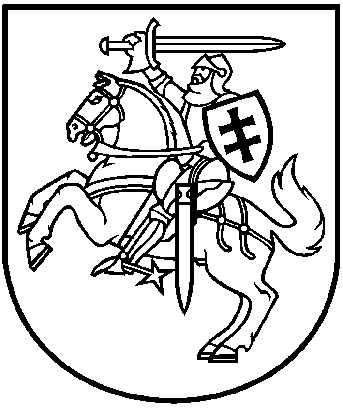 LIETUVOS RESPUBLIKOS APLINKOS MINISTRASĮSAKYMASDĖL LIETUVOS RESPUBLIKOS APLINKOS MINISTRO 2017 M. SAUSIO 6 D. ĮSAKYMO NR. D1-22 „DĖL SPECIALIŲJŲ REIKALAVIMŲ, Specialiųjų architektūros reikalavimų, specialiųjų saugomos teritorijos tvarkymo ir apsaugos reikalavimų struktūros ir išdavimo tvarkos aprašO PATVIRTINIMO“ pakeitimo2017 m. spalio 9 d. Nr. D1-828Vilnius1. P a k e i č i u Lietuvos Respublikos aplinkos ministro 2017 m. sausio 6 d. įsakymu Nr. D1-22 „Dėl Specialiųjų reikalavimų, specialiųjų architektūros reikalavimų, specialiųjų saugomos teritorijos tvarkymo ir apsaugos reikalavimų struktūros ir išdavimo tvarkos aprašo patvirtinimo“ patvirtintą Specialiųjų reikalavimų, specialiųjų architektūros reikalavimų, specialiųjų saugomos teritorijos tvarkymo ir apsaugos reikalavimų struktūros ir išdavimo tvarkos aprašą:1.1. pakeičiu 1 punktą ir jį išdėstau taip:„1. Specialiųjų reikalavimų, specialiųjų architektūros reikalavimų, specialiųjų saugomos teritorijos tvarkymo ir apsaugos reikalavimų struktūros tvarkos aprašas (toliau – Aprašas) reglamentuoja specialiųjų reikalavimų, specialiųjų architektūros reikalavimų, specialiųjų saugomos teritorijos tvarkymo ir apsaugos reikalavimų struktūrą ir išdavimo reikalavimus.“;1.2. pakeičiu 2 punktą ir jį išdėstau taip:„2. Savivaldybės administracijos direktorius (jo įgaliotas savivaldybės administracijos valstybės tarnautojas), vadovaudamasis Lietuvos Respublikos statybos įstatymo 24 straipsnio nuostatomis ir Aprašu, specialiuosius reikalavimus (specialiųjų architektūros reikalavimų, specialiųjų saugomos teritorijos tvarkymo ir apsaugos reikalavimų, specialiųjų paveldosaugos reikalavimų rinkinį) išduoda statytojui (užsakovui) (toliau – statytojas) pageidaujant.“;1.3. pakeičiu 3 punktą ir jį išdėstau taip:„3. Apraše vartojamos sąvokos atitinka Lietuvos Respublikos statybos įstatyme Lietuvos Respublikos architektūros įstatyme, Lietuvos Respublikos teritorijų planavimo įstatyme ir Lietuvos Respublikos saugomų teritorijų įstatyme, Lietuvos Respublikos nekilnojamojo kultūros paveldo apsaugos įstatyme, kituose teisės aktuose vartojamas sąvokas.“;1.4. pakeičiu 4 punktą ir jį išdėstau taip:„4. Apraše nustatyti reikalavimai privalomi viešojo administravimo subjektams, pagal kompetenciją rengiantiems ir išduodantiems specialiuosius reikalavimus, specialiuosius architektūros reikalavimus, specialiuosius saugomos teritorijos tvarkymo ir apsaugos reikalavimus, tokios veiklos valstybinę kontrolę vykdantiems asmenims.“;1.5.  pakeičiu 5 punktą ir jį išdėstau taip:„5. Specialiųjų reikalavimų (pagal Aprašo 5 priede nurodytą formą) išdavimo principai nustatyti Statybos įstatymo 24 straipsnio 4–11 dalyse. Jei prašymas išduoti specialiuosius reikalavimus savivaldybės administracijos direktoriui (jo įgaliotas savivaldybės administracijos valstybės tarnautojui) teikiamas tiesiogiai, prie prašymo pridedama elektroninė laikmena su visų su prašymu privalomų pateikti dokumentų įrašais. Specialiesiems reikalavimams gauti savivaldybės administracijos direktoriui (jo įgaliotas savivaldybės administracijos valstybės tarnautojui) tiesiogiai pateikiama: 5.1. Aprašo 1 priede nurodytos formos prašymas su žemės sklypo ir statinio (statinių) duomenimis (išskyrus atvejus, kai specialieji reikalavimai gaunami atlikus visuomenės informavimą apie projektinius pasiūlymus pagal Statybos įstatymo 37 straipsnio nuostatas) ir Lietuvos Respublikos statybos įstatymo 14 straipsnio 1 dalies 13 ir 15 punktuose nurodytų asmenų sutikimai raštu (kai jie privalomi); 5.2. Statybos įstatymo 37 straipsnyje nustatytais atvejais – projektiniai pasiūlymai, kuriems pritarė savivaldybės administracijos direktorius (jo įgaliotas savivaldybės administracijos valstybės tarnautojas), suderinti su Statybos įstatymo 14 straipsnio 1 dalies 13 ir 15 punktuose nurodytais asmenimis.“; 1.6. pakeičiu 6 punktą ir jį išdėstau taip:„6. Prašymą ir kitus dokumentus teikiant nuotoliniu būdu pasinaudojant Lietuvos Respublikos statybos leidimų ir statybos valstybinės priežiūros informacine sistema „Infostatyba“ (toliau – IS „Infostatyba“) www.planuojustatyti.lt, užpildomi atitinkami laukai, įkeliami privalomi dokumentai, nurodomi kiti IS „Infostatyba“ išvardinti duomenys.“; 1.7.  pakeičiu 7 punktą ir jį išdėstau taip:„7. Nuotoliniu būdu pateiktas prašymas užregistruojamas automatiškai jo pateikimo metu. Tiesiogiai pateiktą prašymą savivaldybės administracijos direktorius (jo įgaliotas savivaldybės administracijos valstybės tarnautojas) ne vėliau kaip kitą darbo dieną užregistruoja nurodydamas prašymo priėmimo datą ir registracijos numerį. Savivaldybės  administracijos direktorius (jo įgaliotas savivaldybės administracijos valstybės tarnautojas), užregistravęs prašymą, ne vėliau kaip per 3 darbo dienas nuo prašymo išduoti specialiuosius reikalavimus užregistravimo patikrina, ar:7.1. bus įgyvendintos statytojo teisės pagal Statybos įstatymo 3 straipsnio 2 dalies 1 ir 3 punktuose nustatytus reikalavimus;7.2. prašymas užpildytas tinkamai ir (ar) jame nurodyti žemės sklypo ir statinio (statinių grupės) duomenys;7.3. projektiniai pasiūlymai (kai juos privaloma rengti) raštu suderinti su Statybos įstatymo 14 straipsnio 1 dalies 13 ir 15 punktuose nurodytais asmenimis, o Statybos įstatymo 37 straipsnyje nenustatytais atvejais pateikti Statybos įstatymo 14 straipsnio 1 dalies 13 ir 15 punktuose nurodytų asmenų sutikimai raštu.“;1.8. pakeičiu 8 punktą ir jį išdėstau taip:„8. Savivaldybės administracijos direktorius (jo įgaliotas savivaldybės administracijos valstybės tarnautojas), nustatęs, kad Aprašo 7 punkto reikalavimai neįvykdyti ar pateikti ne visi specialiesiems reikalavimams išduoti privalomi dokumentai, ne vėliau kaip per 3 darbo dienas nuo prašymo išduoti specialiuosius reikalavimus registravimo dienos apie tai praneša prašymą pateikusiam asmeniui. Trūkstamiems dokumentams pateikti nustatomas 30 darbo dienų terminas. Pasibaigus šiam terminui ir nepateikus trūkstamų dokumentų, prašymą pateikęs asmuo per 3 darbo dienas nuo šio termino pabaigos dienos informuojamas, kad, norėdamas gauti specialiuosius reikalavimus, jis privalo teikti naują prašymą. Nuotoliniu būdu pateiktas prašymas IS „Infostatyba“ pažymimas kaip atmestas.“;1.9. pakeičiu 9 punktą ir jį išdėstau taip:„9. Savivaldybės administracijos direktorius (jo įgaliotas savivaldybės administracijos valstybės tarnautojas), nustatęs, kad Aprašo 7 punkto reikalavimai įvykdyti, IS „Infostatyba“ prašymą pažymi kaip priimtą ir ne vėliau kaip per 2 darbo dienas pateikia Aprašo 4 priede nurodytos formos paraiškas:9.1. Kultūros paveldo departamentui prie Kultūros ministerijos (jo teritoriniam skyriui);9.2. saugomos teritorijos direkcijai.“;1.10. papildau 91 punktu ir jį išdėstau taip:„91. Specialieji reikalavimai neišduodami, kai:91.1. statyba žemės sklype, esančiame urbanizuotoje ir urbanizuojamoje teritorijoje, kuriai neparengti detalieji planai, arba žemės sklype, esančiame neurbanizuotoje ir neurbanizuojamoje teritorijoje, atsižvelgiant į savivaldybės lygmens bendrojo plano ir (ar) vietovės lygmens bendrojo plano, jeigu jis parengtas, sprendinius, yra negalima;91.2. statyba pagal kitus teritorijų planavimo dokumentus ir (ar) kitus galiojančius teisės aktus konkrečiame žemės sklype negalima;91.3. projektiniams pasiūlymams (kai juos privaloma rengti) nepritarta statybos techninio reglamento STR 1.04.04:2017 „Statinio projektavimas, projekto ekspertizė“ nustatyta tvarka;“;1.11. pakeičiu 10 punktą ir jį išdėstau taip:„10. Savivaldybės administracijos direktorius (jo įgaliotas savivaldybės administracijos valstybės tarnautojas), gavęs Statybos įstatymo 24 straipsnio 4 dalyje nurodytus dokumentus, atsižvelgęs į projektinius pasiūlymus (kai jie parengti), Architektūros įstatymo 12 straipsnio 3 dalyje nurodytas regioninės architektūros tarybos ekspertų rekomendacijas (kai jos buvo gautos), konkrečią statybos vietą, gretimybes, trečiųjų asmenų teisių apsaugą, specialiuosius architektūros reikalavimus (pagal Aprašo 2 priede nurodytą formą), vadovaudamasis Statybos įstatymo, kitų įstatymų ir teisės aktų, teritorijų planavimo dokumentų nustatytais reikalavimais, parengia Statybos įstatymo 24 straipsnio 7 dalyje nustatyta tvarka.“; 1.12. papildau 101 punktu ir jį išdėstau taip:„101. Savivaldybės administracijos direktorius (jo įgaliotas savivaldybės administracijos valstybės tarnautojas) statytojo pageidavimu specialiuosius architektūros reikalavimus parengia ir išduoda, kai rengiami:101.1. ypatingųjų, neypatingųjų ir (ar) nesudėtingųjų statinių naujos statybos ir (ar) rekonstravimo projektai;101.2. ypatingųjų, neypatingųjų ir (ar) nesudėtingųjų statinių kapitalinio ir (ar) paprasto remonto projektai, kai keičiasi statinio išvaizda;  101.3. ypatingiesiems, neypatingiesiems ir (ar) nesudėtingiesiems statiniams priskirtų pastatų atnaujinimo (modernizavimo) projektai, kai keičiasi pastato išvaizda;“;  1.13. pakeičiu 11 punktą ir jį išdėstau taip:„11. Specialieji architektūros reikalavimai turi būti parengti konkrečiai ir aiškiai, kad pagal juos būtų galima rengti statinio projekto sprendinius.Išduoti specialieji architektūros reikalavimai keičiami naujais specialiaisiais architektūros reikalavimais Statybos įstatymo 24 straipsnio 8 dalyje nustatyta tvarka savivaldybės administracijos direktoriaus (jo įgalioto savivaldybės administracijos valstybės tarnautojo) siūlymu arba Statybos įstatymo 24 straipsnio 9 ir 10 dalyse nurodytų komisijų siūlymu. Pakeitus specialiuosius architektūros reikalavimus naujais, anksčiau išduoti specialieji architektūros reikalavimai netenka galios.“;1.14. pakeičiu 12 punktą ir jį išdėstau taip:„12. Saugomos teritorijos direkcija, gavusi savivaldybės administracijos direktoriaus (jo įgalioto savivaldybės administracijos valstybės tarnautojo) Aprašo 4 priede nurodytos formos paraišką, specialiuosius saugomos teritorijos tvarkymo ir apsaugos reikalavimus, taikomus konkrečiam projektuojamam statiniui, žemės sklypui ar teritorijai, esantiems konservacinės apsaugos prioriteto teritorijoje (rezervate, draustinyje, gamtos paveldo objekto teritorijoje), jos buferinėje apsaugos zonoje ar kompleksinėje saugomoje teritorijoje (valstybiniame parke, biosferos rezervate, biosferos poligone), jos buferinėje apsaugos zonoje, Europos ekologinio tinklo „Natura 2000“ teritorijoje, atsižvelgusi į pateiktus projektinius pasiūlymus (kai jie parengti), parengia ir išduoda Statybos įstatymo 24 straipsnio 7 dalyje nustatyta tvarka.“;1.15. pakeičiu 13 punktą ir jį išdėstau taip:„13. 12 punkte išvardintose saugomose teritorijose jų buferinės apsaugos zonose esantiems kultūros paveldo objektams (nekilnojamosioms kultūros paveldo vertybėms) specialiuosius paveldosaugos reikalavimus nustato Kultūros paveldo departamentas prie Kultūros ministerijos, o Trakų istoriniame nacionaliniame parke ir jo direkcija.“; 1.16. papildau 131 punktu:„131. Išduoti specialieji saugomos teritorijos tvarkymo ir apsaugos reikalavimai keičiami naujais specialiaisiais saugomos teritorijos tvarkymo ir apsaugos reikalavimais pagal Statybos įstatymo 24 straipsnio 8 dalies nuostatas savivaldybės administracijos direktoriaus ar jo įgalioto savivaldybės administracijos valstybės tarnautojo siūlymu arba Statybos įstatymo 24 straipsnio 9 ir 10 dalyse nurodytų komisijų siūlymu. Pakeitus specialiuosius saugomos teritorijos tvarkymo ir apsaugos reikalavimus naujais, anksčiau išduoti specialieji saugomos teritorijos tvarkymo ir apsaugos reikalavimai netenka galios.“;1.17. papildau 17 punktu ir jį išdėstau taip:„17. Parengti specialieji reikalavimai (specialieji architektūros reikalavimai, specialieji saugomos teritorijos tvarkymo ir apsaugos reikalavimai) netaisomi, išskyrus redakcinio pobūdžio klaidų, nekeičiančių specialiųjų reikalavimų esmės, pataisymą.   Statytojas, norėdamas keisti išduotus specialiuosius reikalavimus (specialiuosius architektūros reikalavimus, specialiuosius saugomos teritorijos tvarkymo ir apsaugos reikalavimus), teikia savivaldybės administracijai naują prašymą išduoti  specialiuosius  reikalavimus. Nauji specialieji reikalavimai išduodami Aprašo nustatyta tvarka.“; 1.18. pakeičiu 1 priedo skyrių „Duomenys apie prašymo pateikėją“ ir jį išdėstau taip:„Duomenys apie prašymo pateikėjąFizinio asmens vardas, pavardė ____________________________________________________________________Ryšio duomenysEl. paštas __________________ tel. _________________ mob. tel. ____________________faks. _______________“;1.19. pakeičiu 1 priedo skyrių „Duomenys apie statytoją“ ir jį išdėstau taip:„Duomenys apie statytojąFizinio asmens vardas, pavardė,adresas / juridinio asmens pavadinimas, kodas, buveinės adresas ________________________________________________________________Ryšio duomenysEl. paštas ______________________ tel. ___________________________ mob. tel. _____________________“;1.20. pakeičiu 1 priedo skyrių „Žemės sklypo ir statinio (statinių grupės) duomenys“ ir jį išdėstau taip:„ŽEMĖS SKLYPO IR STATINIO (STATINIŲ GRUPĖS) DUOMENYSStatinio projekto pavadinimas______________________________________________________________________Statinio (pastato) bendrasis plotas, m2_______________________________________________Statybos rūšis ____________________________________________________________________Atnaujinamas (modernizuojamas) Taip _______________________________________________________/ NePaskirtis ________________________________________ Būsima paskirtis ________________________________Kategorija _______________________________________Būsima kategorija _______________________________Žemės sklypo (-ų)  kad. Nr. ________________________________________________________________________Unikalus Nr. ____________________________________________________________________________________Adresas (-ai) (jei suteiktas)_________________________________________________________________________Statinio (-ių) statybos metai_________________________________________________________________________Saugoma teritorija  Taip ________________________________________________________________________ / NeKultūros paveldo objekto teritorija Taip ___________________________________________________________ / NeKultūros paveldo vietovė Taip ___________________________________________________________________ / NeKultūros paveldo statinys Taip _________________________________________________________________ / NeKultūros paveldo objekto apsaugos zona Taip _____________________________________________________ / Ne Kultūros paveldo vietovės apsaugos zona Taip ______________________________________________________ / NeKitų statinių apsaugos zona (-os) Taip____________________________________________________________ / NeKitos teritorijos, kuriose taikomi  teisėsaktuose nustatyti norminiai  atstumai ikikitų statinių ir (ar) objektų arba kitokie teisės aktuose nustatyti statinių statybosribojimai dėl kitų (esamų) statinių Taip __________________________________________________________ / NeUž pateiktų dokumentų ir juose nurodytų duomenų tikrumą atsako statytojas Lietuvos Respublikos įstatymų nustatyta tvarka.____________________________________________________________________________________________“;(Prašymo pateikėjo vardas, pavardė, parašas, data)1.21. pakeičiu 2 priedo skyrių „Duomenys apie statytoją“ ir jį išdėstau taip:„Duomenys apie statytojąFizinio asmens vardas, pavardė, adresas / juridinio  asmenspavadinimas, kodas, buveinės adresas __________________________________________________________________“;1.22. papildau 2 priedą 12 punktu:„12. Kiti reikalavimai _______________________________________________________“;1.23. 2 priedo buvusius 12, 13 ir 14 punktus  laikau atitinkamai  13, 14 ir 15 punktais;1.24. pakeičiu 3 priedo skyrių „Duomenys apie statytoją“ ir jį išdėstau taip:„Duomenys apie statytojąFizinio asmens vardas, pavardė,adresas / juridinio asmenspavadinimas, kodas, buveinės adresas _________________________________________________________________“;1.25. pakeičiu 4 priedo skyrių „Duomenys apie statytoją“ ir jį išdėstau taip:„Duomenys apie statytojąFizinio asmens vardas, pavardė, adresas / juridinio asmenspavadinimas, kodas,buveinės adresas _________________________________________________________________“;1.26. pakeičiu 5 priedo skyrių „Duomenys apie statytoją“ ir jį išdėstau taip:„Duomenys apie statytojąFizinio asmens vardas, pavardė, adresas / juridinio asmens pavadinimas, kodas, buveinės adresas _______________________________________________________________________________“;1.27. pakeičiu 6 priedo 5 punktą ir jį išdėstau taip:„5. Savivaldybės administracija iš Statybos įstatymo 24 straipsnio 9 dalyje išvardintų specialiuosius architektūros reikalavimus, specialiuosius saugomos teritorijos tvarkymo ir apsaugos reikalavimus ir specialiuosius paveldosaugos reikalavimus išduodančių institucijų įgaliotų atstovų sudaro Komisiją, skiria pirmininką, parengia ir patvirtina Komisijos nuostatus. Komisijos sekretoriumi skiriamas savivaldybės administracijos valstybės tarnautojas. Komisijos sekretorius nėra Komisijos narys.“;1.28. pakeičiu 6 priedo 6 punktą ir jį išdėstau taip:„6. Konkrečius institucijų  įgaliotus atstovus (fizinius asmenis) dalyvauti Komisijoje per ne ilgesnį kaip 3 darbo dienų terminą raštu skiria juos įgaliojusios institucijos. Dalyvauti Komisijos darbe institucijos skiria vienodą įgaliotų atstovų skaičių (ne mažiau kaip po du atstovus iš kiekvienos institucijos). Jeigu planuojama teritorija (statinio statyba) susijusi su įslaptinta informacija, deleguojamas Komisijos narys ir paskirtas Komisijos sekretorius privalo turėti leidimą dirbti su įslaptinta informacija.“ 2. N u s t a t a u, kad šio įsakymo 1.3 ir 1.11 papunkčiai įsigalioja 2017 m. lapkričio 1 d. Aplinkos ministras 				                      Kęstutis Navickas